Seniorze, nie daj się złowić! Czym jest phishing i jak się przed nim bronić?Podobnie jak wędkarze, oszuści zarzucają na nas przynętę, np. wiadomość e-mail, w której informują o wygranej, nieopłaconej fakturze lub innej sytuacji, która ma nakłonić do kliknięcia w przesłany link lub podjęcia innych – najczęściej szkodliwych dla nas – działań.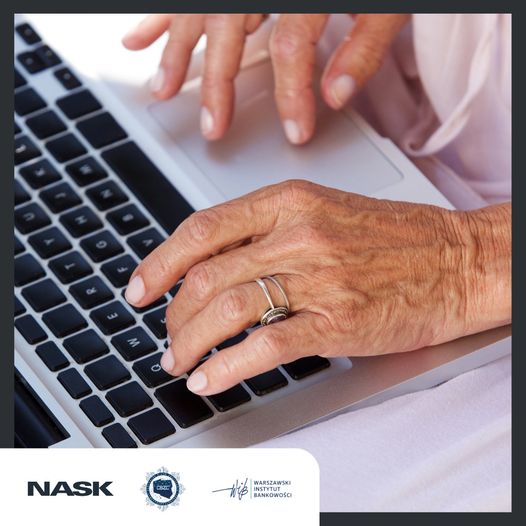 Podstawowym oszustwem internetowym jest tzw. phishing - jest to angielskie sformułowanie, które oznacza „łowienie haseł”. Nie bez przyczyny oszustwo to jest tak nazwane, gdyż żeby zrozumieć jego mechanizm, najprościej porównać je do wędkowania. W prawdziwym życiu wędkarze łowią ryby w wodzie, natomiast oszuści internetowi próbują złowić twoje dane osobowe i poufne informacje w sieci. Robią to, wysyłając fałszywe e-maile, SMS-y lub komunikaty internetowe, które wyglądają, jakby pochodziły od rzeczywistych firm lub instytucji, takich jak banki, sklepy internetowe czy serwisy społecznościowe.W fałszywych wiadomościach, które do złudzenia przypominają te prawdziwe, oszuści namawiają do kliknięcia w link, który prowadzi do podrobionej strony logowania. Jeśli podamy tam swoje prywatne dane, przestępcy będą mogli je wykorzystać. A dysponując naszymi danymi, mogą nawet ukraść pieniądze z naszego konta bankowego. Czasami wiadomości mogą zawierać szkodliwe załączniki, za pomocą których dochodzi do zainfekowania naszego urządzenia. Wykorzystując nasze emocje, np. lęk, strach, radość z wygranej, presję czasu (oferta jest aktualna tylko dziś), namawiają nas do podjęcia działań, które w rzeczywistości mogą mieć poważne konsekwencje.Najpopularniejsze tematy fałszywych wiadomości to:niezapłacona faktura;problemy z kontem bankowym (np. informacje o zablokowanym koncie lub podejrzanych aktywnościach na koncie);wygrane w loterii, zniżki i kupony do popularnych sklepów;problemy z wypłaceniem dodatkowych świadczeń.W jaki sposób możemy rozpoznać taką wiadomość?Dokładnie przeczytaj treść wiadomości i sprawdź, czy nie zawiera błędów językowych i stylistycznych, literówek. Nawet jeśli wiadomość wydaje się być prawdziwa, zweryfikuj nadawcę – należy sprawdzić adres e-mail, z którego pochodzi wiadomość. Jeśli informacja pochodzi z banku, a w e-mailu od nadawcy po znaku @ jest inna nazwa niż nazwa banku, to prawdopodobnie jest to oszustwo. Warto samodzielnie zadzwonić do firmy lub instytucji, która się z nami rzekomo kontaktuje i wyjaśnić sprawę telefonicznie lub w najbliższej placówce.Uważaj na wiadomości, które wykorzystują Twoje emocje (np. stres, lęk, presję czasu) i namawiają do podjęcia natychmiastowych działań.Jeśli coś wydaje się podejrzane lub zbyt dobre, aby było prawdziwe, zachowaj daleko idącą ostrożność i nie działaj na podstawie takich wiadomości.
Jak się chronić przed fałszywymi wiadomościami?Nie otwieraj wiadomości e-mail lub wiadomości tekstowych od nieznanych nadawców, osób, których nie znasz.Nie klikaj w przesłane do Ciebie linki i nie otwieraj załączników, jeśli nie wiesz, co się w nich znajduje.Uważaj na żądania poufnych informacji: oszuści często proszą o podanie hasła, numery kart kredytowych czy dane bankowe. Nie podawaj takich informacji przez e-mail lub wiadomości tekstowe.Jeśli korzystasz z poczty elektronicznej, mediów społecznościowych i bankowości elektronicznej – włącz weryfikację dwuetapową na swoich kontach online. Zrób to wszędzie, gdzie jest taka możliwość. To dodatkowa warstwa bezpieczeństwa, która utrudnia dostęp oszustom.Stosuj silne, długie i bezpieczne hasła. Pamiętaj, aby Twoja hasła nie zawierały informacji o Tobie ani Twoich bliskich. Do każdej usługi internetowej stosuj inne hasło.Zachowaj ostrożność w mediach społecznościowych. Bądź rozważna(-ny) podczas przyjmowania zaproszeń od nieznanych osób na platformach społecznościowych. Unikaj udostępniania poufnych informacji publicznie na swoim profilu.Regularnie aktualizuj system operacyjny, przeglądarki internetowe i oprogramowanie antywirusowe, aby być chronionym przed lukami bezpieczeństwa.Nie lekceważ komunikatów i alertów bezpieczeństwa, jakie wyświetlają się podczas korzystania z sieci.Naucz się rozpoznawać znaki ostrzegawcze wiadomości phishingowych i podziel się tą wiedzą z rodziną i przyjaciółmi. Jeśli otrzymasz podejrzaną wiadomość, zgłoś ją do zespołu CERT Polska. Poproś zaufaną osobę, aby pomogła Ci wypełnić formularz i przesłać zgłoszenie. Podejrzane wiadomości SMS możesz przekazywać bezpośrednio na numer 799-448-084.CERT Polska – zespół ekspertów powołany do reagowania na zdarzenia i incydenty naruszające bezpieczeństwo w internecie oraz oszustwa komputerowe.Podcast „3 grosze o ekonomii” W audycji zostały poruszone takie zagadnienia jak phishing, spoofing i rady, jak nie dać się przestępcom oszukać i jak się chronić przed takimi oszustwami w sieci.Link do audycji: 3 grosze o ekonomii – Nie daj się na metody cyberprzestępców! (google.com)***Materiał przygotowany w ramach kampanii pt. #Halo! Tu cyberbezpieczny Senior! przygotowanej przez NASK, Centralne Biuro Zwalczania Cyberprzestępczości w Policji oraz Warszawski Instytut Bankowości.***Program sektorowy „Bankowcy dla Edukacji” to jeden z największych programów edukacji finansowej w Europie. Jest on realizowany od 2016 r. z inicjatywy Związku Banków Polskich przez Warszawski Instytut Bankowości. Jego celem jest edukowanie uczniów, studentów i seniorów w zakresie podstaw praktycznej wiedzy dotyczącej ekonomii, finansów, bankowości, przedsiębiorczości, cyberbezpieczeństwa i obrotu bezgotówkowego.Zapraszamy na stronę www.bde.wib.org.pl